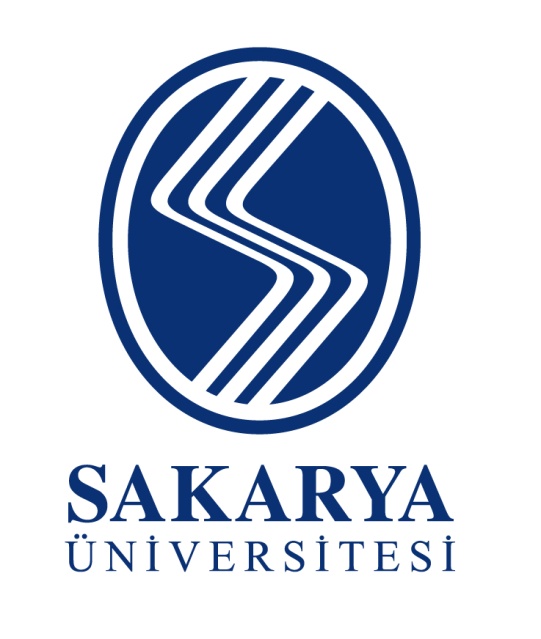 ………………………………………………………ÖĞRENCİ TEMSİLCİSİ SEÇİM KURULU BAŞKANLIĞINASakarya Üniversitesi Öğrenci Konseyi Yönergesi’nin 6. Maddesinde belirtilen şartları taşıdığımı ve  aksinin tespiti halinde adaylığımn geçersizliğini kabul ettiğimi beyan eder; Hukuk Fakültesi Öğrenci Temsilci Adayı başvurumun kabulünü arz ederim. ……/……/……                                                                                                                                     İMZA Adı - Soyadı:Öğrenci Numarası:GSMe-Posta Adresi : …………………………..@sakarya.edu.tr